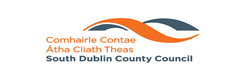 Refund of Overpaid Rent ApplicationI/We wish to apply for a refund of overpaid rent in the amount of €_______________.In the case of a joint tenancy we wish the refund to be issued (tick one box only):[   ] In both our names[   ] In one name only, state name here:_____________________________________.For the purpose of the application form, a “tenant” means a person who signed the tenancy agreement with South Dublin County Council.  Refund requests made by persons other than the tenant may not be processed.Refunds are issued by Electronic Funds Transfer (EFT) only.  You must have your own bank account to receive an EFT payment and you must complete the Supplier Set Up form in order to be set up for payment.In order to process your refund application, the Rents Section will carry out a retrospective assessment of the household, this may result in an amended account balance.  Please note the amount may differ from the balance on the account on the date of application as a result of the assessment.  If a refund is deemed due, an amount equal to 2 weeks rent will be deducted from the refund amount and remain on the account balance.Only completed applications along with the relevant documentation will be accepted and assessed.  Incomplete applications will be returned.Please attach and submit the following documents with your refund application form.[   ] Statement of Liability (P21’s) available from Revenue online, for the last 3 years for any household member who is/was employed.[   ] Statement of Earnings from Social Welfare for any household member in receipt of a social welfare payment for the last 3 years if applicable.[   ] Original header from your bank statement showing your NAME, your BANKS NAME, the BIC and IBAN. (Please complete Page 3, Request for tenant/payee details)REQUEST FOR TENANT / PAYEE DETAILSIn order to set you up on our Finance Management System as a supplier for payment please complete the below form & return to Housing Rents Section, South Dublin County Council, Town Centre, Dublin 24.Please also submit the header from your bank statement showing Your nameYour bank’s nameThe BIC and The IBANAny transactions should be redacted or blacked out.For South Dublin County Council Use OnlyRequester to complete Parts A, B (if applicable) and C.Privacy Statement for Finance DepartmentBusiness Unit: Finance ManagementWho we are and why do we require your information?South Dublin County Council seeks to promote the economic, social and cultural development of the County and in doing so contribute significantly to improving the quality of life of the people of South Dublin County.The delivery of high-quality services, tailored to meet the needs of all our customers, remains one of South Dublin County Council’s core objectives and is included in our Corporate Plan. This quality service includes not only the level and quality of service given to our customers but also the quality of our decision-making processes, the efficiency and effectiveness of our corporate operations, standard of our facilities and our ability to adapt in an ever-changing environment.To provide the most effective and targeted range of services to meet the needs of the citizens, communities and businesses of South Dublin County we will be required to collect, process and use certain types of information about people and organisations. Depending on the service being sought or provided the information sought may include ‘personal data’ as defined by the Data Protection Acts and by the General Data Protection Regulation (GDPR) and may relate to current, past and future service users; past, current and prospective employees; suppliers; and members of the public who may engage in communications with our staff. In addition, staff may be required, from time to time, to collect, process and use certain types of personal data to comply with regulatory or legislative requirements.Why does the Council have a privacy statement?South Dublin County Council has created this privacy statement to demonstrate the Council’s firm commitment to privacy and the security of the personal data you provide to the Council.South Dublin County Council’s commitment to you is that the personal data you may be required to supply to us is:Obtained lawfully, fairly and in a transparent mannerObtained and retained for only specified, explicit and legitimate purposesAdequate, relevant and limited to what is necessary for the purpose for which it was obtainedRecorded accurately and, where necessary, updatedStored safely and securelyKept only for as long as is necessary for the purposes for which it was obtained.Kept in a form which permits identification of the data subjectProcessed fairly and in a manner that ensures the appropriate security of the personal data including protection against unauthorised or unlawful processing.Service referred to in this Privacy StatementSetting up suppliers and customers on our Financial Management System Personal data requiredSuppliers: Name, Address, Phone no, Bank a/c number, IBAN, BIC, Sort Code, email address, PPS number, Tax Clearance Access Number, VAT numberCustomers: Name, Address, Phone no, email addressSpecific and legitimate purpose for which the personal data is being soughtIn order to make payments to suppliers or to bill customers on our Financial Management SystemLegal basis under which the information is required to be suppliedThere is no legal obligation for somebody to give us their information. However, if they wish to be billed or paid through our Financial Management System, it will be necessary for these details to be provided.Other organisations/bodies/entities that the Council will be required to share data with, or obtain data from, in order to provide the required serviceWhere an individual is paid more than €1,000 in a calendar year information, comprising their name, address, PPS/TCAN/VAT number and total amount paid, will be returned to the Revenue Commissioner as part of the S891B return.How your personal data will be kept safe from unauthorised or unlawful processingPaper documentation will be scanned and disposed of as soon as possible and an electronic version will be stored on SDCC’s secure document storage systemPeriod for which your personal data will be retainedAs per our retention policy, data will be retained for 7 yearsContact Details In order to communicate with you, the Council will ask for your contact details. You do not have to provide all contact details but providing more, such as email, phone, address, makes it easier for the Council to communicate with you. Your Data Protection RightsYou have the right to request access to personal data held about you, obtain confirmation as to whether data concerning you exists, be informed of the content and source of data and check its accuracy. In addition, if the data held by South Dublin County Council is found to be inaccurate, you have the right to have the data corrected by the Council.You may request to have information erased, object to direct marketing and to restrict the processing of your information, including automated decision-making.You have the right to request data portability (transfer) of personal data held electronically by the Council to another data controller where technically feasible. You may withdraw consent at any time where processing is based entirely on your consent.Please note that to help protect your privacy the Council will take steps to verify your identity before granting access to personal data. Data access requests should be made in writing and addressed to the Data Protection Officer, South Dublin County Council, County Hall, Tallaght, Dublin 24.E-Mail: dataprotection@sdublincoco.ie. Telephone: 01-4149000.Right of Complaint to the Data Protection CommissionIf you are not satisfied with the outcome of the response you receive in relation to a data access request or are unhappy with the manner of the processing of your data by South Dublin County Council, then you are entitled to make a complaint to the Data Protection Commission which may investigate the matter for you. The Data Protection Commission’s website is www.dataprotection.ie  or you can contact the Commission’s Office at:Phone: 076 1104800 or 057 8684800E-mail: info@dataprotection.iePostal Address: Data Protection Commission     21 Fitzwilliam Square South     Dublin 2     D02 RD28Payment Ref:Tenant Name(s):Address:Address:Address:Address:NameAddressAddressAddressAddressTelephoneBank Account NoBank IBANBank BICBank Sort CodeE-mail for remittancePPS NumberSignaturePart A.  Supplier Category – Select One Category OnlyPart A.  Supplier Category – Select One Category Only1.   Trade Supplier                                      6.   Revenue Commissioners                            2.   Staff/Members Expenses                      7.   Payroll Deductions                                        3.   Higher Education Grants                      8.   Superannuation Awards                                          4.   Other Grants                                         9.   Housing Loans                                                        5.   Other Local Authorities                        10. Dpg Grants Housing                                              11.  Refunds                                                 Part B.  Trade Supplier Other Information (Tick Where Applicable):Part B.  Trade Supplier Other Information (Tick Where Applicable):Sub-Contractor (CT Suppliers)Has Tax Clearance Certificate Been Requested? (Necessary If Payments Will Be Over €10,000 In Any Rolling 12 Month Period)Yes                  NoIf Ras Landlord Indicate Type:Ras                                                       Ras Leasing        Leasing                                                Hap                       If Ras Landlord Indicate Type:Ras                                                       Ras Leasing        Leasing                                                Hap                       Part C. Requester DetailsPart D. Supervisor DetailsRequested By: Authorised By:Section: Grade:Date: Date: